                Кабинет А. И. Герцена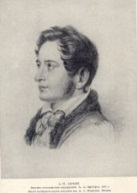 А. Л. Витберг. А. И. Герцен. 1836. Вятка А. И. Герцен – писатель,  публицист, философ, общественный деятель, посвятивший свою жизнь борьбе за демократические преобразования в России. Родился в Москве в год войны с Наполеоном (1812). Он незаконнорожденный сын крупного московского помещика  И. А. Яковлева, получивший свою фамилию от трогательного обращения матери «Mеin Herz». Окончил физико-математический факультет Московского университета (1834 г.).За свои убеждения много страдал, сидел в тюрьме (1834 г.), находился в ссылках. В 1835-1837 гг. отбывал ссылку в Вятке. Велик вклад Герцена в историю и культуру Вятки. Он запечатлел наиболее значимые события в литературных и исторических трудах. Последний год пребывания А. И. Герцена в Вятке был особенно богат на события. В 1837 году он подготовил губернскую выставку естественных и искусственных произведений (май, 1837 г.); завершил и представил общественности «Статистическую монографию Вятской губернии», подготовил выпуск газеты «Вятские губернские ведомости» (вышла в январе 1838 г.). В период ссылки в Вятке Герценом написаны рассказы: «Встреча», «Первая встреча» (1835), «Вторая встреча»(1836),«Maestri» («Учителя») (1836), очерки «Мысль и откровение» (1836), «Письма из Вятки» (1837 – ср. 1838), повести: «Легенда» (1835), «Елена» («Там») (1837), «Симпатия» (1837) и др. Довершением ссылки для А. И. Герцена было открытие Вятской публичной библиотеки, ставшее для маленького города огромным событием. К этому торжеству, состоявшемуся 6 (18) декабря 1837г. молодым Герценом была подготовлена «Речь»  -  образец высоких дум и мыслей о книге. Практически каждое её предложение, посвящённое значению книги, можно цитировать. Немало в вятском периоде Герцена проникновенного эпистолярного наследия, обращённого к родным, друзьям, «небесной подруге» Н. А. Захарьиной.Кабинет А. И. Герцена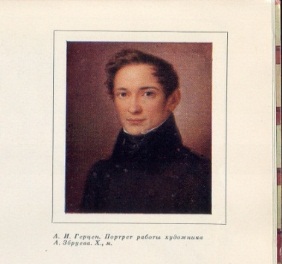 А. А. Збруев. А. Герцен. 1832. МоскваПисатель А. И. Герцен родился и вырос в Москве. С раннего детства много читал. Дух романтизма и свободолюбивых идей впитал из книг любимых авторов: Бомарше, Гёте, Шиллера, Руссо, Сен-Симона и др. Один раз выведенная им формула: «Борьба моя поэзия» не покидала его до конца дней. Он много страдал, сидел в тюрьме, семь лет находился в ссылках. В летописи жизни и творчества А. И. Герцена отмечена и Вятка (1835 – 1837 гг.). Здесь он заявил о себе, как блистательно образованный и глубоко мыслящий человек. В его литературной биографии немало произведений, составивших в будущем основу для его крупных повестей и романов. К вятскому периоду относятся произведения, написанные в жанре рассказа, повести, очерка, статьи: «Легенда» (1835)«Статистическая монография Вятской губернии» (1835-1837)«Встреча» (1836) (Посвящается барону Упсальскому)«Первая встреча» («Германский путешественник»»)  (1835; переписана в 1836) - (Посвящается другу  Н. И. Сазонову) «Вторая встреча» («Человек в венгерке») (1836) «Записки одного молодого человека» (1836 - 1840)  «I Maestri» («Учителя»)  (1836) «Мысль и откровение» («Швед», «Третья встреча») – герой А. Л. Витберг (1836)(раздел «Сон») (1836) – гл. герой Н. А. Захарьина«Отдельные мысли» (1836)«Письма о Казани, Перми, Вятке» (1836)«Симпатия» (1836) «Елена» («Там») (1837)«Письма из Вятки»(1837 -  ср.1838) «Патриархальные нравы города Малинова» (1841). Были и другие небольшие произведения, упомянутые Герценом в письмах, но не дошедшие до настоящего времени.Эпизодам вятской жизни  посвящены  семь глав  самого крупного произведения А. И. Герцена  «Былое и думы».  Отличительной чертой всех произведений является их автобиографичность. «Я решительно хочу – в каждом сочинении моём видеть отдельную часть жизни души моей».Кабинет А. И. Герцена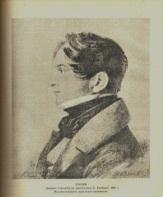 А. Л. Витберг. А. И. Герцен. 1835. Вятка   . Александр Иванович Герцен имел псевдоним «Искандер», от восточного «Александр». В. Г. Белинский о нем говорил: «Искандер, по преимуществу – поэт гуманности». Он родился и вырос в Москве. Отец был крупным помещиком, мать - дочь мелкого немецкого ремесленника из Штутгарта. Его фамилия Герцен вымышленная, полученная им от ласкательного слова матери «Майн Герц». В 1833 году окончил Московский университет. В 23 года с 1835 – 1837 гг. отбывал  ссылку в Вятке. Здесь много занимался службой, литературной работой;  имел много друзей. Вятку и её  представителей описал в крупных художественных произведениях: «Былое и думы», «Кто виноват?», «Доктор Крупов». А. И. Герцену суждено было сыграть заметную роль в общественной жизни Вятки. Бывший особняк вятских купцов Машковцевых вот уже два века является  украшением  города и местом сохранения памяти о знаменитом писателе, неразрывно связанного с Кировской областной научной библиотекой. Герцену принадлежит великая миссия ее собирателя и организатора в годы ссылки (1835-1837гг). Ссылка в Вятку сделала его ближе к нашему городу, городу первых жизненных испытаний. Здесь обрёл он славу талантливого писателя и признание друзей. «…На меня обращено множество глаз, я здесь значительное лицо, любимец губернатора, москвич и богатый человек».  (Из письма к Н. А. Захарьиной от 1 ноября 1836 г.). С 1863 г.  здесь размещается  библиотека, в одном из залов которой теперь открыт Кабинет А. И. Герцена (2010 г.), созданный при помощи вятского мецената В. В. Крепостнова. Итогом вятской ссылки стала повесть «Записки одного молодого человека». Герцен был человеком, понимающим сущность бытия и малейшие движения души, человеком полемического склада ума, блестящего остроумия, строгой доброты, страстной преданности делу.Кировская ордена Почёта областная универсальнаянаучная библиотека им. А. И. ГерценаКабинет А. И. Герцена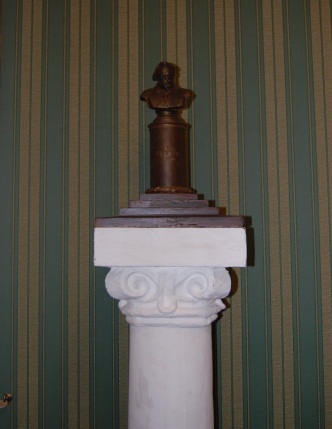 Кабинет А. И. Герцена – это научный, исследовательский,просветительский и культурный центр.Это литературное наследие А. И. Герцена:- полные собрания сочинений;- собрания сочинений;- отдельные произведения;- памятные и сувенирные издания;- издания, представляющиеисторическую, полиграфическую и культурную ценность;- архивные документы;- изодокументы;- письменные принадлежности;- предметы быта.Вторая сторонаПоместить графическое изображение старой Вятки: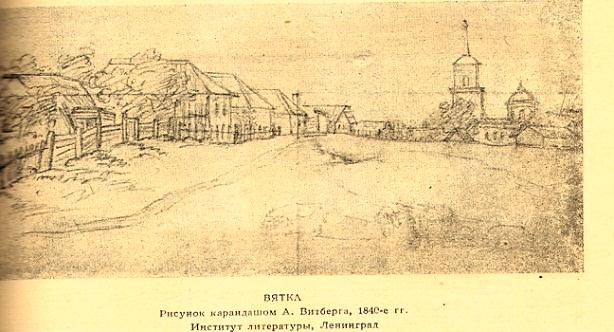 А. Витберг. Вятка. 1841 г.